OPIS ŽIVALI: JEŽJež je gozdna žival. Ima dolg, zašiljen gobček. Z njim neprestano vohlja in tako zazna hrano in nevarnost. Voh ima dobro razvit. Na glavi ima dva majhna uhlja. Zelo dobro sliši. Z majhnimi očmi pa bolj slabo vidi. Ima mišičasto telo. Zgornja stran je porasla z bodicami, spodnja pa je dlakava. Ima majhen rep in dva para kratkih nog s petimi prsti. Na koncu vsakega prsta je krempelj.Hrani se z deževniki, golimi polžki, pajki, žuželkami, žabami, slepci, ptičjimi jajci, mladimi mišmi, kačami pa tudi s sadjem, gobami in koreninami. Jeseni se jež pripravi na zimsko spanje in se odebeli, pod kupom listja pa si nastelje mehko počivališče. Zvije se v klobčič in globoko zaspi. Navadno se prebudi šele spomladi. Ježeva samica skoti od 3 do 7 mladičev enkrat ali dvakrat na leto. 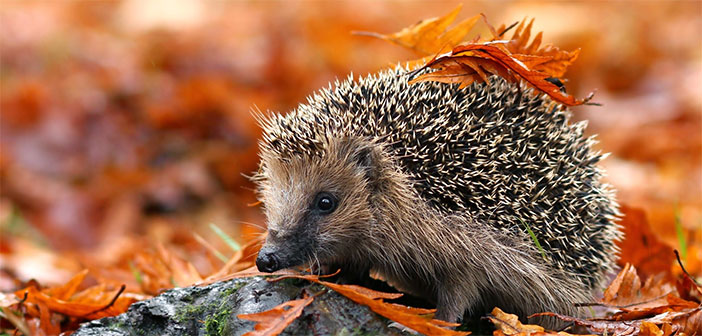 